Żołędowo 29.04.2020 r.	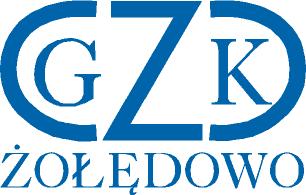 GZK.271.2.2020ZAWIADOMIENIE O UNIEWAŻNIENIU POSTĘPOWANIADotyczy: postępowania o udzielenie zamówienia: Renowacja studni betonowych metodą paneli GRP na istniejącym kolektorze kanalizacji sanitarnej w rejonie ul. Szosa Gdańska w miejscowości Myślęcinek gm. Osielsko.	Działając na podstawie art. 93 ust. 1 pkt 4 ustawy Prawo zamówień publicznych (t.j. Dz. U. z 2019 r., poz. 1843) Zamawiający informuje, że unieważnia postępowanie przetargowe, ponieważ oferta z najniższą ceną przewyższa kwotę, którą Zamawiający zamierza przeznaczyć na sfinansowanie zamówienia.Uzasadnienie wyboruZgodnie z treścią art. 93 ust. 1 pkt. 4 ustawy Prawo zamówień publicznych, Zamawiający unieważnia postępowanie o udzielenie zamówienia, jeżeli cena najkorzystniejszej oferty lub oferta z najniższą ceną przewyższa kwotę, którą zamawiający zamierza przeznaczyć na sfinansowanie zamówienia, chyba że zamawiający może zwiększyć tę kwotę do ceny najkorzystniejszej oferty.Zamawiający – zgodnie z art. 86 ust. 3 ustawy Pzp – bezpośrednio przed otwarciem ofert podał kwotę, jaką zamierza przeznaczyć na sfinansowanie przedmiotowego zamówienia tj. -- 297.000,00 zł bruttoW postępowaniu złożono 3 oferty:Po analizie możliwości finansowych jednostki, zamawiający stwierdził, iż w chwili obecnej nie jest możliwe zwiększenie kwoty pierwotnie przeznaczonej na realizację zamówienia do ceny oferty z najniższą ceną. W związku z powyższym Zamawiający unieważnia postępowanie. 	Leszek DziamskiLp.WykonawcaCena brutto ofertGwarancja (miesięcy)1.TERKAN Sp. z o.o. Sp. K.Ul. Trakt 31, 87-140 Chełmża436.650,00 zł602.AQUAREN Sp. z o.o. Sp. K.Ul. Warszawska 17, 41-923 Bytom385.974,00 zł603.YARDO BLUE Łukasz OkrucińskiUl. Kutrzeby 11, 87-100 Toruń366.540,00 zł60